Publicado en Alcobendas, Madrid el 14/05/2021 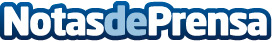 DEKRA proporciona seguridad en tiempo real para obras en el sector de construcciónDEKRA ofrece una herramienta digital para aumentar la seguridad y coordinación en las obras en el sector de la construcción. La plataforma de seguridad DEKRA coordina las medidas de seguridad relevantes de todas las actividades de construcción en tiempo real, mejorando así, el nivel general de seguridad. Esto crea una imagen transparente de los riesgos, mejorando los procesos y asegurando un procedimiento fluido y documentado. También es posible incorporar sensores o dispositivos IoTDatos de contacto:DEKRA EspañaDepartamento de Marketing635828804Nota de prensa publicada en: https://www.notasdeprensa.es/dekra-proporciona-seguridad-en-tiempo-real Categorias: Internacional E-Commerce Ciberseguridad Recursos humanos Dispositivos móviles Construcción y Materiales http://www.notasdeprensa.es